跟我游世界Follow Me To Travel Around The World一、基本信息课程代码：【2028066】课程学分：【2学分】面向专业：【语言、文学、艺术、教育、建筑类等专业】课程性质：【通识教育选修课】开课院系：外国语学院使用参考网站：世界旅游组织https://www.unwto.org/世界旅游官网https://world-tourism.org/游世界官网http://www.youshijie.com/《世界著名旅游景点赏析》，魏向东著， 苏州大学出版社， 2012版。二、课程简介《跟我游世界》是上海建桥学院语言、文学、艺术、教育等相关专业的一门选修课程。通过本课程的教学过程组织与实施，对学生职业素养形成起明显促进作用，为后续课程和未来职业发展奠定基础。本课程是以旅游者的角度周游世界名胜古迹，体验异国风情，了解旅游目的地国家的历史文化、文学艺术、建筑风格、风俗习惯、宗教信仰等相关知识与技能。通过本课程的学习，让学生开阔视野、了解世界，培养学生具备国际视野，能够处理较为复杂的国际事务，具有较强的涉外管理与服务能力，同时使学生具备较强的工作方法能力和社会能力。该课程对学生职业能力培养起重要作用，通过教学过程的组织实施，对学生职业素养养成起明显促进作用，它可以将前修课程培养的能力进行运用和内化，为后续课程的综合能力培养奠定基础。三、选课建议《跟我游世界》课程适合语言、文学、艺术、教育、建筑等相关专业大学本科大一年级学生选修。根据本课程的综合性、复杂性以及学生智力特点，遵循“教、学、做”一体化的原则，建议在课堂教学过程中，采取任务驱动、案例教学等灵活多样教学方法并配以现代化的教学手段，引导学生积极思考，乐于实践。通过任务引入、模拟演练，融“教、学、做”为一体，以“三维、多元、螺旋递进、动态发展”的评价机制，培养学生综合素质，为学生未来职业发展和终生学习奠定基础。四、课程目标/课程预期学习成果五、课程内容（一）课程内容为实现《跟我游世界》课程的职业能力和综合素质的培养目标，以世界著名旅游路线为主线，以任务为载体，以仿真环境为依托，设计教学内容。本课程紧紧围绕语言、文学、艺术、教育、建筑类各专业人才培养目标、岗位群的需求和学生特点，选择学习内容，设计教学任务，使学生在仿真的学习情境中，主动建构必备的语言表达和沟通能力、组织协调能力以及特殊问题处理及应变能力，形成并发展学生的综合职业能力，使之成为具有可持续发展的高素质应用型国际人才。该教学内容主要新马泰游、欧洲游、美加游和澳新游4个模块。新马泰游是出境旅游相对容易的旅游活动，是学生第一次接触的境外旅游项目。因此，准备工作是旅行团在境外即将实施的全部旅游计划和服务项目的准备，是临行前的虚拟演练；欧洲游领队服务是最全面的旅游活动，主要任务了解旅游目的地国家的历史文化、建筑风格、礼仪、宗教信仰和境外食、住、行、游、购、娱等旅游活动；美加游领队服务项目主要是前往美国和加拿大旅游并了解为出入境办理护照、签证、退税等相关服务以及境外带团突发事件处理服务。美加游相对前两项难度增大，特别是办理出入境手续和退税服务更为复杂，难度加大，有利于帮助学生在巩固前两个环节的基础上，解决新问题，促进能力发展；澳新游是在不断巩固前三项的基础上，前往澳大利亚和新西兰旅游，主要侧重为游客提供从新西兰出境，带团归国入境服务，增加了澳大利亚、新西兰土著风情游。通过学习4个模块，对于能力的要求呈螺旋递进不断上升的趋势。具体内容安排如下：六、课内实验名称及基本要求（选填，适用于课内实验）列出课程实验的名称、学时数、实验类型（演示型、验证型、设计型、综合型）及每个实验的内容简述。六、实践环节各阶段名称及基本要求（选填，适用于集中实践、实习、毕业设计等）列出实践环节各阶段的名称、实践的天数或周数及每个阶段的内容简述。   七、评价方式与成绩“1”一般为总结性评价, “X”为过程性评价，“X”的次数一般不少于3次，无论是“1”、还是“X”，都可以是纸笔测试，也可以是表现性评价。与能力本位相适应的课程评价方式，较少采用纸笔测试，较多采用表现性评价。常用的评价方式有：课堂展示、口头报告、论文、日志、反思、调查报告、个人项目报告、小组项目报告、实验报告、读书报告、作品（选集）、口试、课堂小测验、期终闭卷考、期终开卷考、工作现场评估、自我评估、同辈评估等等。撰写人：        系主任审核签名：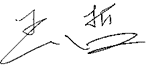 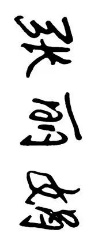 审核时间：2021.3序号课程预期学习成果课程目标（细化的预期学习成果）教与学方式评价方式1新马泰游1.新马泰之旅Task-based Method任务型教学方法Presentation课堂展示2欧洲游2.1法国之旅Task-based Method任务型教学方法Presentation课堂展示2欧洲游2.2意大利之旅Task-based Method任务型教学方法Presentation课堂展示2欧洲游2.3游走不列颠Task-based Method任务型教学方法Presentation课堂展示2欧洲游2.4 西班牙之旅Task-based Method任务型教学方法Presentation课堂展示2欧洲游2.5 欧洲宗教及建筑之旅Task-based Method任务型教学方法Presentation课堂展示3美加游3.美加之旅Task-based Method任务型教学方法Presentation课堂展示4澳新游4.澳新之旅Task-based Method任务型教学方法Presentation课堂展示学习内容学习内容任务参考学时32知识点能力要求任务参考学时32模块一新马泰游新马泰游是学生第一次接触的境外旅游。因此，应做好充分的准备工作。出发前最主要的工作是出境前的准备、熟悉团队人员情况、召开行前说明会，是旅行团在境外即将实施的全部旅游计划和服务项目的重要一环，也是临行前的虚拟演练。通过新马泰之旅让学生了解境外旅游基本环节和观光热点。1.1 行前说明会1.2 新马泰之旅4模块二欧洲游欧洲游是涉及国家最多的旅游活动，主要任务了解旅游目的地国家的历史文化、建筑风格、礼仪、宗教信仰和境外食、住、行、游、购、娱等旅游活动。此外，欧洲游还包括出入境的全过程：机场服务→机上服务→境外入住服务→境外游览服务→娱乐、购物等活动。带领旅游团出境旅游,督促境外接待旅行社和导游人员等方面执行旅游计划,并为旅游者提供出入境相关服务，妥善处理旅游过程中的突发事件。2.1法国之旅4模块二欧洲游欧洲游是涉及国家最多的旅游活动，主要任务了解旅游目的地国家的历史文化、建筑风格、礼仪、宗教信仰和境外食、住、行、游、购、娱等旅游活动。此外，欧洲游还包括出入境的全过程：机场服务→机上服务→境外入住服务→境外游览服务→娱乐、购物等活动。带领旅游团出境旅游,督促境外接待旅行社和导游人员等方面执行旅游计划,并为旅游者提供出入境相关服务，妥善处理旅游过程中的突发事件。2.2意大利之旅4模块二欧洲游欧洲游是涉及国家最多的旅游活动，主要任务了解旅游目的地国家的历史文化、建筑风格、礼仪、宗教信仰和境外食、住、行、游、购、娱等旅游活动。此外，欧洲游还包括出入境的全过程：机场服务→机上服务→境外入住服务→境外游览服务→娱乐、购物等活动。带领旅游团出境旅游,督促境外接待旅行社和导游人员等方面执行旅游计划,并为旅游者提供出入境相关服务，妥善处理旅游过程中的突发事件。2.3奥地利之旅4模块二欧洲游欧洲游是涉及国家最多的旅游活动，主要任务了解旅游目的地国家的历史文化、建筑风格、礼仪、宗教信仰和境外食、住、行、游、购、娱等旅游活动。此外，欧洲游还包括出入境的全过程：机场服务→机上服务→境外入住服务→境外游览服务→娱乐、购物等活动。带领旅游团出境旅游,督促境外接待旅行社和导游人员等方面执行旅游计划,并为旅游者提供出入境相关服务，妥善处理旅游过程中的突发事件。2.4 西班牙之旅4模块二欧洲游欧洲游是涉及国家最多的旅游活动，主要任务了解旅游目的地国家的历史文化、建筑风格、礼仪、宗教信仰和境外食、住、行、游、购、娱等旅游活动。此外，欧洲游还包括出入境的全过程：机场服务→机上服务→境外入住服务→境外游览服务→娱乐、购物等活动。带领旅游团出境旅游,督促境外接待旅行社和导游人员等方面执行旅游计划,并为旅游者提供出入境相关服务，妥善处理旅游过程中的突发事件。2.5 欧洲宗教及建筑之旅4模块三美加游美加游主要是旅游团出境前往目的地美国和加拿大旅游，提供旅途全程陪同服务。通过美加游，让学生学会如何介绍美国和加拿大的历史文化、风景名胜、风土人情、建筑风格、宗教信仰、礼节等。3.1美加之旅3.2 美国风情游4模块四澳新游澳新游任务是旅游团出境前往目的地澳大利亚和新西兰旅游，为游客提供从新西兰带团入境服务，提供澳大利亚土著风情游服务。通过奥新游，让学生学会如何介绍澳大利亚和新西兰的历史文化、风景名胜、风土人情、建筑风格、宗教信仰、礼节等。4.1 澳新之旅4.2澳大利亚风情游4序号实验名称主要内容实验时数实验类型备注1行前说明会设计旅游路线、简介旅游景区及注意事项2设计型2欧洲游选自己感兴趣的欧洲旅游景点、文学艺术、风土人情、饮食文化等内容进行介绍6演示型3埃及游讲解埃及文物古迹、凤体人情2演示型4希腊游讲解埃及文物古迹、凤体人情2演示型5日本、韩国游讲解日本、韩国文物古迹、凤体人情2演示型序号各阶段名称实践主要内容天数/周数备注1行前说明会设计旅游路线、简介旅游景区及注意事项7天/1周自主实践2欧洲游选取一个自己感兴趣的欧洲旅游景点、文学艺术、风土人情、饮食文化等内容进行自我讲解14天/2周自主实践演练3美加游选取一个自己感兴趣的美国、加拿大旅游景点、文学艺术、风土人情、饮食文化等内容进行自我讲解7天/1周自主实践演练4澳新游选取一个自己感兴趣的美国、加拿大旅游景点、文学艺术、风土人情、饮食文化等内容进行自我讲解7天/1周自主实践演练总评构成（1+X）评价方式占比1口试50%X1课堂展示20&X2小组项目报告20%X3口头报告5%X4课堂参与度5%